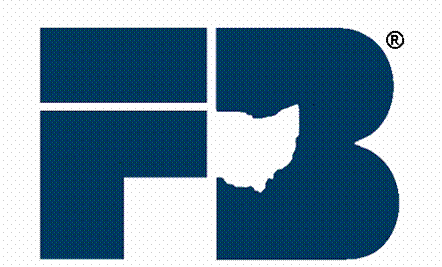 The Union County Farm Bureau is offering scholarships to upcoming college freshman in the 2020 year.  The deadline for application is April 1, 2020.Qualifications:Applicant must be a high school senior entering college or technical training at a 2 or 4 year institution in the fall of 2020.  Although it is preferred that the applicant be enrolled in a course of study in the field of agriculture, this is not a mandate.  The applicant must also be a Union County resident or a student in the Union County schools and the applicant’s parent or guardian must be Union County Farm Bureau members in good standing.All applicants must complete the attached application and the attached essay question. THIS APPLICATION MUST BE TYPED and can be submitted electronically at union@ofbf.org. In addition, applicants may be required to interview with the scholarship committee. Candidates will be alerted of this interview time if necessary.The scholarship is based upon scholastic achievement, extracurricular activities, and an essay.  Return the completed application to:Union County Farm Bureauemail completed application and supporting documentation to:	Union@ofbf.org		For more information call the Union County Farm Bureau Office at 800-451-8908 or 614-876-1274.  Our office hours are Monday thru Friday 8:30 a.m. to 4:30 p.m. .If additional space is needed, please attach extra pages.Essay Question:Please share your view of the following topic in a 500 word essay:  What are the impacts of agriculture in Union County?(i.e. Economically, Socially, or Historically)Application due April 1, 2019 to union@ofbf.org.Name:Age:Phone:Phone:Phone:Address:Address:Address:Address:Address:Email: Email: Email: Email: Email: Parent/Guardian:Parent/Guardian:Parent/Guardian:Farm Bureau Member?Yes   or    NoFarm Bureau Member?Yes   or    NoAddress:Address:Address:Address:Address:High School Attended:High School Attended:High School Attended:High School Attended:High School Attended:G.P.A. (Adjusted to 4.0 scale):G.P.A. (Adjusted to 4.0 scale):G.P.A. (Adjusted to 4.0 scale):G.P.A. (Adjusted to 4.0 scale):G.P.A. (Adjusted to 4.0 scale):High School Activities (Offices Held, etc.):High School Activities (Offices Held, etc.):High School Activities (Offices Held, etc.):High School Activities (Offices Held, etc.):High School Activities (Offices Held, etc.):Community Activities (Church, 4-H, Offices held, etc.):Community Activities (Church, 4-H, Offices held, etc.):Community Activities (Church, 4-H, Offices held, etc.):Community Activities (Church, 4-H, Offices held, etc.):Community Activities (Church, 4-H, Offices held, etc.):Farm and /or Work Experience (Please Describe):Farm and /or Work Experience (Please Describe):Farm and /or Work Experience (Please Describe):Farm and /or Work Experience (Please Describe):Farm and /or Work Experience (Please Describe):Where do you plan to attend college and what is your intended major?Where do you plan to attend college and what is your intended major?Where do you plan to attend college and what is your intended major?Where do you plan to attend college and what is your intended major?Where do you plan to attend college and what is your intended major?What are your plans for the future and how do you intend to apply your field of study upon graduation?What are your plans for the future and how do you intend to apply your field of study upon graduation?What are your plans for the future and how do you intend to apply your field of study upon graduation?What are your plans for the future and how do you intend to apply your field of study upon graduation?What are your plans for the future and how do you intend to apply your field of study upon graduation?How many other members of your immediate family will be attending college in the 2018-2019 school year?How many other members of your immediate family will be attending college in the 2018-2019 school year?How many other members of your immediate family will be attending college in the 2018-2019 school year?How many other members of your immediate family will be attending college in the 2018-2019 school year?How many other members of your immediate family will be attending college in the 2018-2019 school year?Where did you hear about this scholarship?Where did you hear about this scholarship?Where did you hear about this scholarship?Where did you hear about this scholarship?Where did you hear about this scholarship?Applicant’s Signature:Applicant’s Signature:Applicant’s Signature:Applicant’s Signature:Date:Reference Signature (School Counselor, Principal, Teacher)Reference Signature (School Counselor, Principal, Teacher)Reference Signature (School Counselor, Principal, Teacher)Reference Signature (School Counselor, Principal, Teacher)Date: